Supplementary MaterialsSupplemental Table 1. The Primers used for APAL-seq library construction and validationsSupplemental Table 2. Primers and barcode sequences for library productionNote: The nucleotides underlined are barcodes.Supplemental Table 3. Target genes (14) with their gene specific primersSupplemental Table 4. The average poly(A) tail length (nt) and copy number of 14 transcripts in treatments.Supplemental Table 5. The group threshold among treatments of the 14 target transcripts.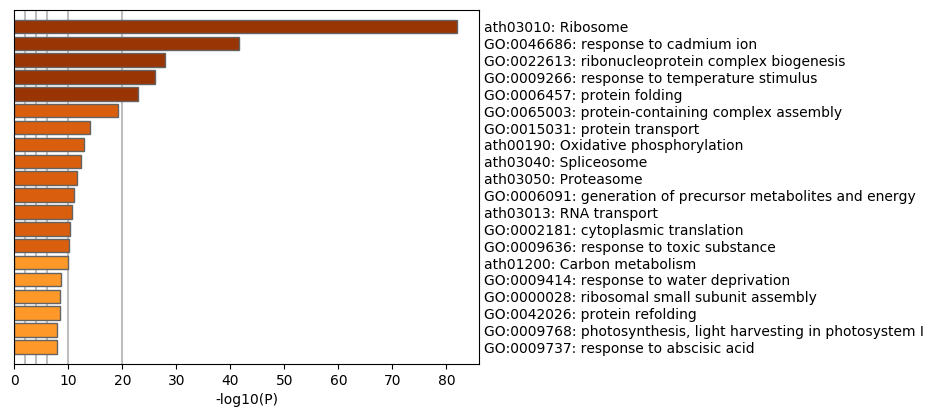 Supplemental Figure 1. Heatmap GO of 2477 transcripts whose PAL were changed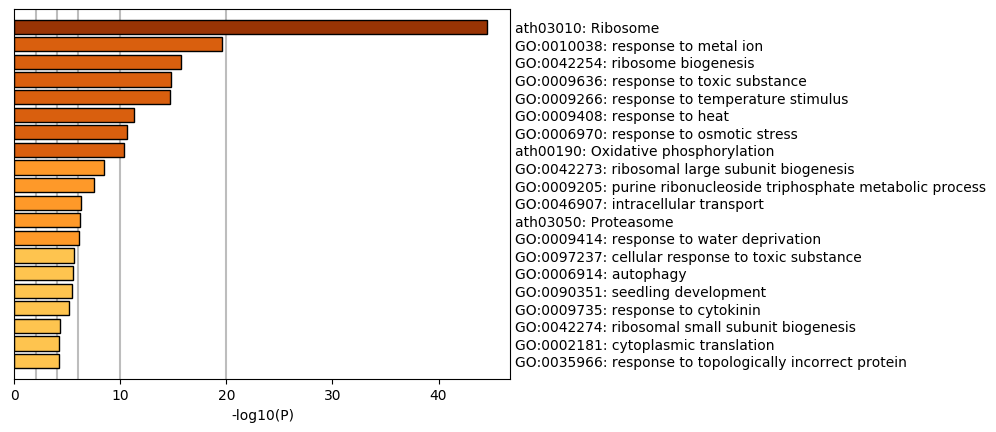 Supplemental Figure 2. Heatmap GO of 1160 transcripts whose PAL were longer in HSA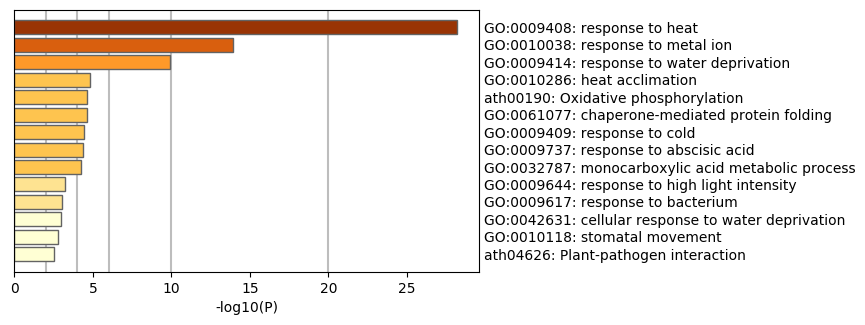 Supplemental Figure 3. Heatmap GO of 122 transcripts which are involved in thermotolerance or related pathwaysPrimersSequence (5' --- 3')Purpose1553ACACGACGCTCTTCCGATCTPCR primers for 1st round of PacBio sequencing1534CTGAACCGCTCTTCCGATCTPCR primers for 1st round of PacBio sequencingAT3G24780CGGATTACAAGGTGATTGTGAGVariation of PALAT5G42300GAGCTTTACTACAACTAGGCCVariation of PALAT5G65220GCAGAAGAAGCAGCTGAAGCTG CVariation of PALAdapter 1ACACGACGCTCTTCCGATCTCCCCCCCCCCCCTTFor making cDNA LibrariesAdapter - 1ACACGACGCTCTTCCGATCT For making cDNA LibrariesAdapter 2AGATCGGAAGAGCGGTTCAGNNNNNNNNNFor making cDNA LibrariesLibrariesReplicatesSequence (5' --- 3')GradualReplicate 1ACACGACGCTCTTCCGATCTNNACAGTGCCCCCCCCCCCCCTTControlReplicate 2ACACGACGCTCTTCCGATCTNNATCACGCCCCCCCCCCCCTTGradualReplicate 2ACACGACGCTCTTCCGATCTNNCTAGCTCCCCCCCCCCCCTTAbruptReplicate 2ACACGACGCTCTTCCGATCTNNCAGATCCCCCCCCCCCCCTTControlReplicate 3ACACGACGCTCTTCCGATCTNNTACAGCCCCCCCCCCCCCCTTGradualReplicate 3ACACGACGCTCTTCCGATCTNNACTGATCCCCCCCCCCCCCTTAbruptReplicate 3ACACGACGCTCTTCCGATCTNNCGATGTCCCCCCCCCCCCCCTTTarget Gene IDsPrimer sequence (5' --- 3')PurposeAT1G54710ACTCACTGATGATCTTTAATACCCTGFor making libraries of the target genes for 2nd round of PacBio sequencingAT4G12400ACAAGAGCATATGAAGAACCCAFor making libraries of the target genes for 2nd round of PacBio sequencingAT2G18960AGGGAAGAGAACTCTTGTGTATTFor making libraries of the target genes for 2nd round of PacBio sequencingAT1G59860CGGAGGCGCACGTGTTCAAGFor making libraries of the target genes for 2nd round of PacBio sequencingAT3G09440GTCGACTAATAACTTTCTCTCFor making libraries of the target genes for 2nd round of PacBio sequencingAT3G09350 CGATGAGAA ACT GAGGCA GCFor making libraries of the target genes for 2nd round of PacBio sequencingAT3G12580 CTTGTTCTTAGTTTTATCTTTC  For making libraries of the target genes for 2nd round of PacBio sequencingAT4G36040GGAACTAGTGTGCTAACATAC'  For making libraries of the target genes for 2nd round of PacBio sequencingAT1G75280CACAAGTGTTGACGAGTATCTFor making libraries of the target genes for 2nd round of PacBio sequencingAT3G48030ATCGTTGTATCTTGATCAATTGFor making libraries of the target genes for 2nd round of PacBio sequencingAT3G62190GCCTAGAGTCTGGTGATGFor making libraries of the target genes for 2nd round of PacBio sequencingAT1G74310 GGTGAAGAAGATGAGGATCGFor making libraries of the target genes for 2nd round of PacBio sequencingAT5G12020 GGTTACTGTTCCGAAACTTCCTCFor making libraries of the target genes for 2nd round of PacBio sequencingAT1G53540TGTGTGATGGTAGTGAAATAATTGFor making libraries of the target genes for 2nd round of PacBio sequencingTreatmentsTreatmentsTreatmentsTreatmentsTreatmentsTreatmentsGene IDs ControlControlGradual heat shockGradual heat shockAbrupt heat shockAbrupt heat shockGene IDs Ave. PAL.Copy No.Ave. PAL.Copy No.Ave. PAL.Copy No.AT1G59860222084618147166AT1G54710161289017998210AT3G12580251806117360158AT4G12400161294712646158AT3G09350251394910448134AT2G1896015977516169153AT3G09440233495824760255AT4G36040151254212277124AT3G62190131284010566148AT1G75280151736020194197AT1G74310191705617576161AT3G48030191605614693166AT5G1202024126472046086AT1G53540211506517296169ThresholdLineL1L2L3 = L2 / L1L4L5 = L4 / L1L6 = L5 / L3ThresholdGene IDsControlAve. PAL.GradualAve. PAL.Ratio (Gradual / Control)AbruptAve. PAL.Ratio (Abrupt / Control)ThresholdGroup 1:AT1G5986022462.09472.141.02Group 1:AT1G5471016905.63986.131.09Group 1:AT3G1258025612.44602.400.98Group 1:AT4G1240016472.94462.880.98Group 1:AT3G0935025491.96481.920.98Group 1:AT2G1896015755.00694.600.92Group 1:AT3G0944023582.52602.611.03Group 2:AT4G3604015422.8775.131.83Group 2:AT3G6219013403.08665.081.65Group 2:AT1G7528015604.00946.271.57Group 2:AT1G7431019562.95764.001.36Group 2:AT3G4803019562.95934.891.66Group 2:AT5G1202024471.96602.501.28Group 2:AT1G5354021653.10964.571.48